Grønlands Center for Sundhedsforskning.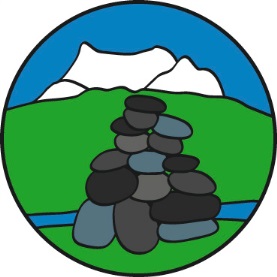 Institut for Sygepleje og Sundhedsvidenskab, Ilisimatusarfik Projekttræning – Fra ide til virkelighed                     tirsdag den 6. oktober kl. 9-15 i mødelokale på DIH FormålFormålet med dagen er, at introducere til at arbejde (videre) med et projekt, som kan danne baggrund for en præsentation og diskussion af resultater ved Nuna Med konferencen i 2016. Der vil være mulighed for at drøfte den problemstilling man vil arbejde med, og der vil blive givet vejledning til, hvordan projektet kan gennemføres. ProgramHvad er et forskningsspørgsmålForskningsprojekt/protokol – hvad skal den indeholdeLitteratursøgning – hvorfor og hvordanMiniworkshops med udgangspunkt i egne projekter - forskere med kompetencer inde for forskellige forskningsmetoder medvirker i grupperneHvordan kommer jeg videre – vejledere, tilladelser, finansieringPræsentation af projektet – abstract, poster, mundtlig præsentation Der vil efter kurset være mulighed for efterfølgende at få tilknyttet en vejleder til projektet frem til NunaMed konferencen i 2016LitteraturInger Bak Andersen & Peter Matzen (red) Evidensbasere Medicin, Kap. 1-4 (s. 17-74) i 3. udg. 2010, Gads Forlag, Danmark Esther Hjälmhult & Kirsten Lomborg  Anvendelse af tabeller, figurer og bokser i kvalitative undersøgelser, Klinisk Sygepleje, nr.4:2010,53-63 sideSupplerende litteratur (som ikke forventes bekendt)Hans Lund, Carsten Juhl, Jane Andreassen og Ann Møller: "Håndbog i litteratursøgning og kritisklæsning – Redskaber til evidensbaseret praksis.”2014, MunksgaardAnia Wikkman, PeterStoltz, Christel Bathsevani. Evidensbaseret Sygepleje – en bro mellem Forskning og den kliniske virkelighed, (2007) Gads ForlagUndervisere/vejledereLise Hounsgaard. professor og forskningsleder, Institut for Sygepleje og Sundhedsvidenskab, IlisimatusarfikMichael Lynge Pedersen, ekstern klinisk lektor, speciallæge almen medicin, Grønlands Center for Sundhedsforskning, Institut for Sygepleje og Sundhedsvidenskab, Ilisimatusarfik & distrikslæge, Dronning Ingrids Sundhedscenter,Steven Arnfjord, post doc, Institut for Sygepleje og Sundhedsvidenskab, IlisimatusarfikTine Aagaard, post doc, Institut for Sygepleje og Sundhedsvidenskab, IlisimatusarfikMikaela Augustussen, ph.d.-stud., Institut for Sygepleje og Sundhedsvidenskab, IlisimatusarfikKursusbevisDer udstedes et kursusbevis med 1 ECTS som vil kunne optimeres med yderligere 2 point ved at gennemført poster eller foredrag ved Nuna Med konferencen i 2016TilmeldingTilmelding senest 25. september til Institutler Suzanne Møller, Institut for Sygepleje og Sundhedsvidenskab: sum@pi.uni.gl .  Kurset er gratis og der serveres kaffe formiddag og eftermiddag samt sandwich til frokost. 